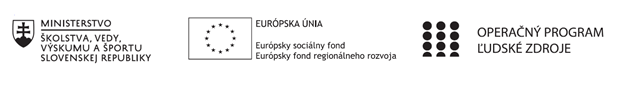 Správa o činnosti pedagogického klubu Príloha:Prezenčná listina zo stretnutia pedagogického klubuFotografie zo  stretnutia pedagogického klubuFotodokumentácia zo zasadnutia pedagogického klubu rozvoja osobnosti žiakov konaného dňa 3.10.2019                                                               Spracovala koordinátorka :   Mgr.Anna Hliboká ČurlikováPrioritná osVzdelávanieŠpecifický cieľ1.1.1 Zvýšiť inkluzívnosť a rovnaký prístup ku kvalitnému vzdelávaniu a zlepšiť výsledky a kompetencie detí a žiakovPrijímateľZákladná škola, Štúrova 341, Hanušovce n/TNázov projektuRozvoj funkčnej gramotnosti žiakov v základnej školeKód projektu  ITMS2014+312011Q919Názov pedagogického klubu Klub rozvoja osobnosti žiakovDátum stretnutia  pedagogického klubu3.10.2019Miesto stretnutia  pedagogického klubuZŠ Hanušovce n/T, klubovňaMeno koordinátora pedagogického klubuAnna Hliboká ČurlikováOdkaz na webové sídlo zverejnenej správywww.zshanusovce.edupage.skManažérske zhrnutie:krátka anotácia, kľúčové slová vstupné testy, úlohy na rozvoj čitateľskej gramotnosti, súvislé texty, nesúvislé texty ,informačné  a literárne ukážky, otázka otvorená, štruktúrovaná,otázka  zatvorená s možnosťou výberu správnej odpovedeHlavné body, témy stretnutia, zhrnutie priebehu stretnutia: Na tomto zasadnutí členovia klubu pripravovali   návrhy jednotlivých úloh do    vstupných testov na základe postupu tvorby jednotlivých druhov otázok na rozvoj ČG. Tvorili otázky otvorené , štruktúrované ako aj zatvorené s možnosťou výberu správnej odpovede Dohodli sa na  technickom  a materiálnom  zabezpečení testov..Závery a odporúčania:   Vylepšiť navrhnuté úlohy do vstupných testov.Vypracoval (meno, priezvisko)Anna Hliboká ČurlikováDátum4.10.2019PodpisSchválil (meno, priezvisko)DátumPodpis